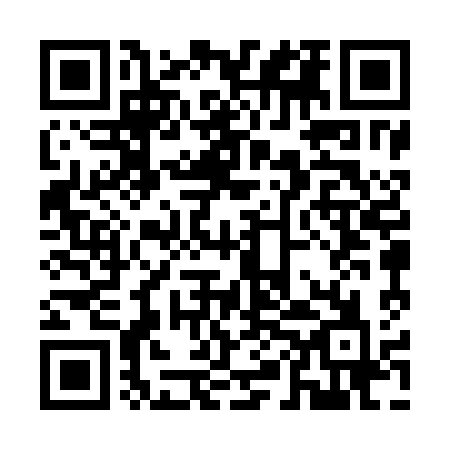 Ramadan times for Wenchang, ChinaMon 11 Mar 2024 - Wed 10 Apr 2024High Latitude Method: Angle Based RulePrayer Calculation Method: Muslim World LeagueAsar Calculation Method: ShafiPrayer times provided by https://www.salahtimes.comDateDayFajrSuhurSunriseDhuhrAsrIftarMaghribIsha11Mon5:365:366:4812:474:106:456:457:5412Tue5:355:356:4812:464:106:466:467:5413Wed5:345:346:4712:464:106:466:467:5514Thu5:335:336:4612:464:096:466:467:5515Fri5:325:326:4512:464:096:466:467:5516Sat5:315:316:4412:454:096:476:477:5517Sun5:305:306:4312:454:096:476:477:5618Mon5:305:306:4312:454:086:476:477:5619Tue5:295:296:4212:454:086:486:487:5620Wed5:285:286:4112:444:086:486:487:5721Thu5:275:276:4012:444:086:486:487:5722Fri5:265:266:3912:444:076:486:487:5723Sat5:255:256:3812:434:076:496:497:5824Sun5:245:246:3712:434:076:496:497:5825Mon5:235:236:3712:434:076:496:497:5826Tue5:225:226:3612:424:066:496:497:5827Wed5:225:226:3512:424:066:506:507:5928Thu5:215:216:3412:424:066:506:507:5929Fri5:205:206:3312:424:056:506:507:5930Sat5:195:196:3212:414:056:506:508:0031Sun5:185:186:3112:414:046:516:518:001Mon5:175:176:3112:414:046:516:518:002Tue5:165:166:3012:404:046:516:518:013Wed5:155:156:2912:404:036:516:518:014Thu5:145:146:2812:404:036:526:528:015Fri5:135:136:2712:394:036:526:528:026Sat5:125:126:2612:394:026:526:528:027Sun5:115:116:2612:394:026:536:538:028Mon5:105:106:2512:394:016:536:538:039Tue5:095:096:2412:384:016:536:538:0310Wed5:095:096:2312:384:006:536:538:04